ПОЛОЖЕНИЕоб организации и проведении акции«Самый читающий класс!»1. Общие положения.1.1. Акция « Самый читающий класс!» (далее Акция) организована Муниципальным учреждением культуры «Централизованная библиотечная система» на базе центральной детской библиотеки.1.2. Настоящее положение определяет цель, задачи, условия и сроки проведения Акции.2. Цели и задачи Акции.2.1. Цель:  содействовать развитию интереса к книге и чтению среди   школьников  7-8 классов, привлечению в детскую библиотеку.2.2 Задачи Акции:- стимулировать у   школьников  7-8 классов интерес к чтению  посредством организации серии систематических коллективных встреч с детской библиотекой (детскими книгами);- познакомить детей с ресурсами библиотеки, адресованными детям, расширив возможности детей в выборе увлекательного чтения за пределы школьной программы;- помочь детям и педагогам в выборе книг согласно «золотым стандартам» детского чтения, а также детским интересам и увлечениям, и в формировании навыков правильного чтения;- оказать помощь педагогам и родителям в полезной организации досуга посредством привлечения к культурно-массовым мероприятиям центральной детской библиотеки; - увлечь детей книгой и чтением, используя, наряду с традиционными библиотечными, соревновательные формы проведения детских досуговых мероприятий. 3. Участники Акции.3. К участию в акции приглашаются обучающиеся и педагоги всех  7-8 классов  общеобразовательных школ города.4. Сроки проведения Акции.4.1 Акция проводится с 1 апреля  по 20 мая  2019 года.5. Условия и порядок проведения Акции.5.1. Классный руководитель подает заявку (в свободной форме) об участии в Акции с указанием наименования организации-участника, контактных данных. Заявку можно подать в бумажном или электронном виде на почту ЦДБ cdb@ol-cbs.ru.Заявки принимаются до 5  апреля.5.2. Организатор Акции оставляет за собой право в особых случаях вести фото и видеосъёмку мероприятий в рамках Акции с последующим опубликованием материалов на собственном официальном сайте и официальных аккаунтах.5.3. Организатор осуществляет информационное сопровождение хода Акции.6. Подведение итогов Акции.6.1. По завершении Акции организаторы определяют Победителя Акции с учетом следующих  показателей:- максимальное количество записавшихся в библиотеку учеников в классе;- количество посещений библиотеки (не менее двух раз) в течение акции;- количество посещений массовых мероприятий библиотеки в течение акции;- отсутствие долгов у обучающихся данного класса и своевременная сдача ими книг.6.2. Итоги Акции подводятся организатором 25  мая.7.  Награждение участников и победителей Акции.7.1.  Все классы - участники Акции получают Сертификат участника.7.2 .Победитель акции «Самый читающий класс ЦДБ» награждается призом.7.3. Классный руководитель победителя Акции награждается дипломом.7.4 Информация об итогах Акции будет размещена в СМИ на официальном сайте организатора http://www.ol-cbs.ru/ 8. Контактная информация организаторов акции.Муниципальное учреждение культуры «Централизованная библиотечная система» Центральная детская библиотека  (МУК «ЦБС» ЦДБ)184530, Мурманская область, г. Оленегорск, Ленинградский проспект, дом 7Связь:Гусева Любовь Борисовна, ведущий библиотекарь МУК «ЦБС» центральная детская библиотекаТелефоны: 8(815-52)5-49-16, 8(815-52)5-48-54Е-mail: cdb@ol-cbs.ruЧасы работыПн-Пт: 11.00-18.00Вс: 10.00-17.00   Выходной: субботаЦентральная детская библиотека  объявляет  Акцию:«Самый читающий класс!»среди  учащихся 7 – 8 классов школ города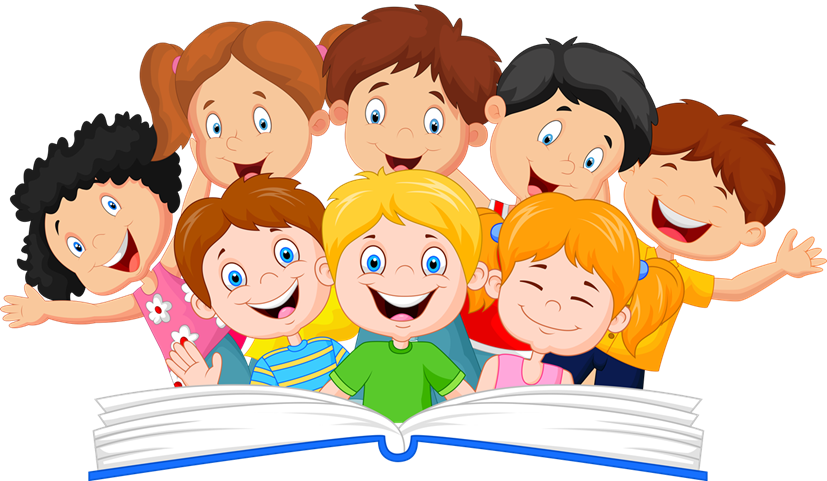 С условиями Акции можно познакомиться на сайте  cdb@ol-cbs.ruЖдем вас по адресу:  Ленинградский пр.,7.Центральная детская библиотека.